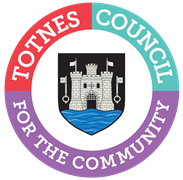 AGENDA FOR THE PLANNING COMMITTEEMONDAY 21ST FEBRUARY 2022 IN THE GUILDHALLYou are hereby SUMMONED to attend the Planning Committee on Monday 21st February 2022 at 6.30pm for a maximum of 90 minutes in the Guildhall for the purpose of transacting the following business:  Committee Members: Councillors G Allen (Chair), S Collinson, J Cummings, R Hendriksen, J Hodgson, P Paine and V Trow.WELCOME AND APOLOGIES FOR ABSENCEThe Chair will read out the following statement:Welcome to everyone attending and observing the meeting.A reminder that open proceedings of this meeting will be video recorded. If members of the public make presentations, they will be deemed to have consented to being recorded. By entering the Council Chamber attendees are also consenting to being recorded. This meeting is limited to 90 minutes and therefore members are asked to raise their points succinctly and not repeat the same view expressed by colleagues if it does not add to the debate.To receive apologies and to confirm that any absence has the approval of the Council.The Committee will adjourn for the following items:PUBLIC QUESTION TIMEA period of 15 minutes will be allowed for members of the public to ask questions or make comment regarding the work of the Committee or other items that affect Totnes.The Committee will convene to consider the following items:DARTINGTON TRUST LANE END EASTTo update on the latest proposals and public consultation for the Dartington Trust Lane End East site from the developers Seaxburh. Verbal update [no more than 20 minutes].AIRBANDTo receive an update on the Airband project role out from Airband Community Liaison. Verbal update [no more than 20 minutes].CONFIRMATION OF MINUTESTo approve the minutes of 24th January 2022 and update on any matters arising. Document attached.TREE WORKS APPLICATIONSTo make recommendations on the following tree works applications:5a.  0229/22/TCA –T1: Western Red Cedar – fell to ground level due to excessive shading and outgrowing garden. Hay Hill, Plymouth Road, Totnes, TQ9 5LH. See http://apps.southhams.gov.uk/PlanningSearchMVC/Home/Details/220229 PLANNING APPLICATIONSTo make recommendations on the following planning applications:6a.  4511/21/FUL – Changes to first floor windows, solar PVs to roof and external terrace over first floor flat roof, Following change of use consent (1209/21/FUL). 4 Birdwood Court, High Street, Totnes, TQ9 5SG. See http://apps.southhams.gov.uk/PlanningSearchMVC/Home/Details/214511 6b.  0181/22/HHO and 0182/22/LBC – Listed building consent for the replacement of late C20 metal and glass shop front, and replacement of fixed glass first floor windows with facsimile timber sash windows, plus internal shop refit works. 51 High Street, Totnes, TQ9 5NP. See  http://apps.southhams.gov.uk/PlanningSearchMVC/Home/Details/220181 and http://apps.southhams.gov.uk/PlanningSearchMVC/Home/Details/220182 6c.  0261/22/HHO – Householder application for erection of double height extension to the side of the property with an alleyway for rear access. 43 Denys Road, Totnes, TQ9 5TL. See    http://apps.southhams.gov.uk/PlanningSearchMVC/Home/Details/220261 6d.  1693/21/HHO – Householder application for extension together with raising of part of existing roof. 68 Westonfields, Totnes, TQ9 5QX. See http://apps.southhams.gov.uk/PlanningSearchMVC/Home/Details/211693 6e.  0275/22/HHO – Householder application for roof extension to create first floor bedrooms with ground floor extension. 11 Hillbrook Rise, Totnes, TQ9 5AU. See http://apps.southhams.gov.uk/PlanningSearchMVC/Home/Details/220275 6f.  0207/22/HHO and 0208/22/LBC – Listed building consent and householder application to refurbish existing windows and replace 1 x window, upgrading and replacing of electrical and heating services, removal of cementitious mortars and repointing with traditional lime products, reordering and renovating of existing external building and removal of part of the extension. 10 Victoria Street, Totnes, TQ9 5EF. See http://apps.southhams.gov.uk/PlanningSearchMVC/Home/Details/220207 and   http://apps.southhams.gov.uk/PlanningSearchMVC/Home/Details/220208 TOTNES TRAFFIC CALMING PROPOSALSTo note an update on the traffic calming measures on Fore Street public consultation survey. Verbal update.TOTNES TRAFFIC AND TRANSPORT FORUMTo note the minutes of the Totnes Traffic and Transport Forum Annual General Meeting held on 26th January 2022. Document attached.EVENTS ON SOUTH HAMS DISTRICT COUNCIL LANDTo note the following events taking place on South Hams District Council land (no document):9a.  Head of the Dart Challenge, Saturday 23rd April 0700-1700hrs, Longmarsh Car Park.9b.  Totnes 10K, Sunday 7th August 0730-1530hrs, Borough Park.  DATE OF NEXT MEETINGTo note the date of the next meeting of the Planning Committee – Monday 21st February 2022 at 6.30pm in the Guildhall.USE OF SOUND RECORDINGS AT COUNCIL & COMMITTEE MEETINGSThe open proceedings of this Meeting will be video recorded. If members of the public make a presentation, they will be deemed to have consented to being recorded. By entering the Council Chamber or Zoom meeting, attendees are also consenting to being recorded.Televised, vision and sound recordings or live broadcastings by members of the press or public at Councillor Committee debates are permitted and anyone wishing to do so is asked to inform the Chair of the respective Committee of their intention to record proceedings.